В целях выявления лучших практик использования информационных ресурсов в целях повышения эффективности организации работы с молодежью на территории города Костромы, в соответствии со статьей 16 Федерального закона от 6 октября 2003 года № 131-ФЗ «Об общих принципах организации местного самоуправления в Российской Федерации», статьями 1057 - 1061 Гражданского кодекса Российской Федерации, руководствуясь статьями 42, 44, частью 1 статьи 57 Устава города Костромы,ПОСТАНОВЛЯЮ:1. Провести в городе Костроме в 2019 году конкурс «Блогер года – Кострома 2019». 2. Утвердить прилагаемое положение о конкурсе «Блогер года – Кострома 2019». 3. Расходы на реализацию настоящего постановления произвести за счет и в пределах бюджетных ассигнований, предусмотренных Комитету  образования, культуры, спорта и работы с молодежью Администрации города Костромы, в соответствии с решением Думы города Костромы от 21 декабря 2017 года № 222            «О бюджете города Костромы на 2018 год и плановый период 2019 и 2020 годов» по разделу 0700 «Образование», подразделу 0707 «Молодежная политика», целевой статье расходов 0140011990 «Обеспечение деятельности подведомственных учреждений в сфере молодежной политики», виду расходов 600 «Предоставление субсидий бюджетным, автономным учреждениям и иным некоммерческим организациям» классификации расходов бюджетов Российской Федерации.4. Отделу по работе со средствами массовой информации Администрации города Костромы (О. Н. Кокоулина) опубликовать в средствах массовой информации объявление о проведении конкурса и оказать информационную поддержку проводимого мероприятия.5. Настоящее постановление вступает в силу со дня его подписания, подлежит официальному опубликованию и размещению на официальном сайте Администрации города Костромы в информационно-телекоммуникационной сети «Интернет».Исполняющий обязанности главыАдминистрации города Костромы                                                            О. В. БолоховецУтвержденопостановлением Администрациигорода Костромыот «  »         2018 года №ПОЛОЖЕНИЕо конкурсе «Блогер года – Кострома 2019»1. Общие положения1.1. Настоящее Положение определяет цели, условия и порядок проведения открытого конкурса «Блогер года – Кострома 2019» (далее – Конкурс).1.2. Организаторами конкурса являются Администрация города Костромы, муниципальное бюджетное учреждение города Костромы «Молодежный комплекс "Пале"» (далее – Организаторы конкурса).1.3. Конкурс проводится с 15 января 2019 года по 1 апреля 2019 года. 1.4. Для целей настоящего Положения под блогом понимается ресурс в информационно-телекоммуникационной сети Интернет, основное содержимое которого – регулярно добавляемые записи, содержащие текст, изображения или мультимедиа, в котором обеспечена возможность публикации отзывов, комментариев. 1.5. Участниками Конкурса (в индивидуальном порядке или в составе групп) могут быть граждане Российской Федерации, проживающие на территории города Костромы, являющиеся авторами блогов, основной тематикой которых является информирование молодежи о различных аспектах жизни общества.  2.  Цели и задачи конкурса2.1. Целью проведения конкурса является выявление лучших практик использования информационных ресурсов и инфраструктуры в целях повышения эффективности организации работы с молодежью на территории города Костромы.2.2. Задачами конкурса являются:а) поддержка деятельности, направленной на формирование активной гражданской позиции молодых граждан Российской Федерации, укрепление нравственных ценностей;б) формирование информационного поля, благоприятного для развития молодежи,в) интенсификация механизмов обратной связи между органами местного самоуправления и молодежью.3. Условия Конкурса3.1. Конкурсный отбор проводится по следующим номинациям:3.1.1. Номинация «Видео блог года» – участвуют блоги, размещаемые на видеохостинге «Youtube», отвечающие следующим параметрам: а) минимальное количество подписчиков на момент подачи заявки – 100 человек; а) минимальное количество просмотров на момент подачи заявки – 3 000 человек. В номинации выделяются следующие категории: а) «Видео блог года» количество подписчиков от 100 до 5 000 человек; б) «Видео блог года» количество подписчиков от 5 000 до 25 000 человек;в) «Видео блог года» количество подписчиков от 25 000 человек и выше. 3.1.2. Номинация «Инстаграм блог года» – участвуют блоги, размещаемые в социальной сети Instagram, отвечающие следующие параметру – минимальное количество подписчиков на момент подачи заявки – 2  000 человек. В номинации выделяются следующие категории:а) «Инстаграм блог года. Спорт» - участвуют блоги, размещаемые в социальной сети Instagram, контент которых касается обзора спортивных мероприятий, продвижения здорового образа жизни, в том числе здорового питания. б) «Инстаграм блог года. Путешествия» - участвуют блоги, размещаемые в социальной сети Instagram, контент которых касается обзора городов и стран, советы путешественникам, обзор продуктов туристской отрасли и другое. в) «Инстаграм блог года. Мама» - участвуют блоги, размещаемые в социальной сети Instagram, контент которых касается, продвижения семейных ценностей и традиций, советы в области материнства, воспитания детей и другое. 3.1.3. Номинация «Блог года»  – участвуют блоги, размещаемые в социальных сетях Вконтакте, Facebook, отвечающие параметру – минимальное количество подписчиков на момент подачи заявки – 1000 человек. В номинации выделяются следующие категории: а) «Блог года - Вконтакте» количество подписчиков не менее 1 000 человек – участвуют страницы в социальной сети Вконтакте с количеством подписчиков на момент подачи заявки –  не менее 1 000 человек. б) «Блог года - Вконтакте» количество подписчиков не менее 1 500 человек.в) «Блог года - Facebook» - участвуют страницы в социальной сети Facebook с количеством подписчиков на момент подачи заявки не менее 1 000 человек.3.1.4. Номинация «Блогер года 2019» - участвуют авторы блогов, размещаемых на любых интернет-ресурсах. Параметры блогов должны соответствовать параметрам, предусмотренным для номинаций, указанных в пунктах 3.1.1, 3.1.2, 3.1.3, в зависимости вида интернет-ресурса, являющегося площадкой его размещения. 3.2. Блоги участников Конкурса оцениваются по балльной шкале на основании представленных документов и информации, представленной в блоге. Оценке подлежат публикации за год, предшествующий проведению конкурса (с 1 января 2018 года           по 1 января 2019 года). 3.3.  Оценка блогов участников в номинациях «Видео блог года», «Instagram блог года», «Блог года» производится по следующим показателям:а) качество контента (уровень оформления, качество видео съемки/фото съемки, грамотность текста и другое) – от 0 до 20 баллов.б) содержание контента (направленность информации, содержащейся в блоге на решение приоритетных задач, определенных Основами государственной молодежной политики Российской Федерации, утвержденными распоряжением Правительства Российской Федерации от 29 ноября 2014 года № 2403-р, наличие информации, актуальной для жителей города Костромы в возрасте от 14 до 35 лет) – от 0 до 20 баллов. в)  регулярность контента (частота размещения информации в блоге):3 балла  – за размещение информации не реже 1 раза в месяц5 баллов – за размещение информации не реже 1 раза в неделю10 баллов – за размещение информации ежедневно. г) активность пользователей/подписчиков (рассчитывается как среднее количество комментариев информации, размещаемой в блоге):3 балла – от 1 до 40 комментариев.5 баллов – от 40 до 100 комментариев.10 баллов – 100 и выше комментариев. д) регулярный рост просмотров в сравнении с предыдущими публикациями в блоге – от 0 до 10 баллов. 3.4. Победитель в номинации «Блогер года 2019» определяется по наибольшему количеству голосов, поданных за участника в ходе проводимого интернет голосования. 4. Порядок подачи заявок на участие в конкурсе.4.1. Для участия в Конкурсе лица, изъявившие желание участвовать в конкурсе,  представляют следующие документы:а) заявку по форме согласно приложению к настоящему Положению, которая должна содержать: фамилию, имя, отчество автора или каждого из авторов в составе группы;номинацию Конкурса;ссылку на блог, который подлежит оценке конкурсной комиссией; данные о количестве подписчиков на момент подачи заявки;контактный телефон;адрес электронной почты;дату подачи заявки.Заявка на участие в конкурсе подписывается автором или каждым лицом, входящим в состав группы авторов.б) копии документов, удостоверяющих личность;в) копия документа, подтверждающего регистрацию по месту жительства/пребывания на территории города Костромы. г) согласие на обработку персональных данных, оформленных в соответствии с требованиями Федерального закона от 27 июля 2006 года № 152-ФЗ «О персональных данных»;д) скриншот страниц блога, позволяющий установить его параметры, предусмотренные пунктом 3.1 настоящего Положения, на 1 января 2019 года.  4.2. Заявка может быть подана одним лицом на участие как в одной, так и в нескольких номинациях конкурса. В номинации участник может принять участие только в одной категории.  4.3. Заявка и документы, указанные в пункте 4.1 настоящего Положения, представляются в двух экземплярах на бумажном носителе. Заявка и документы, указанные в пункте 4.1 настоящего Положения, может быть направлена в виде сканированных копий документов по электронному адресу mcpale@mail.ru, при условии представления их на бумажном носителе не позднее дня, предшествующего дате принятия конкурсной комиссией решения о допуске участников к участию в конкурсе. 4.4. Заявка и документы для участия в Конкурсе представляются в муниципальное бюджетное учреждение города Костромы «Молодежный комплекс "Пале"» по адресу: Российская Федерация, Костромская область, городской округ город Кострома, город Кострома, улица Советская, 2/1.4.5. Дата начала приема заявок – 15 января 2019 года, дата окончания приема заявок – 15 февраля 2019 года. Заявки и документы в бумажном виде принимаются ежедневно (кроме субботы и воскресенья) с 9 часов 00 минут до 13 часов 00 минут и          с 14 часов 00 минут до 18 часов 00 минут.4.6. Информацию о проведении Конкурса можно получить у организатора конкурса - муниципальное бюджетное учреждение города Костромы «Молодежный комплекс «Пале» по адресу: Российская Федерация, Костромская область, городской округ город Кострома, город Кострома, улица Советская, 2/1 или по телефону:                       31 40 23.   5. Конкурсная комиссия5.1. Конкурсная комиссия (далее - комиссия) формируется из представителей Организаторов конкурса, представителей общественных объединений, средств массовой информации. Число членов комиссии должно быть нечетным и составлять не менее 7 человек. Члены комиссии не могут являться участниками Конкурса. Возглавляет комиссию председатель. 5.2. Муниципальное бюджетное учреждение города Костромы «Молодежный комплекс "Пале"» формирует состав конкурсной комиссии и осуществляет организационно-техническое и информационное обеспечение ее деятельности. Персональный состав комиссии утверждается постановлением Администрации города Костромы.5.3. Комиссия осуществляет следующие функции:5.3.1. рассматривает представленные на конкурс заявки и прилагаемые к ним документы;5.3.2. устанавливает соответствие участников конкурса установленным требованиям и соответствие блогов, представленных участниками конкурса, параметрам, определенным пунктом 3.1 настоящего Положения и принимает решение о допуске участников к участию в конкурсе;5.3.3. анализирует содержание блогов, представленных участниками конкурса, и оценивает их в соответствии с показателями, установленными пунктом 3.3 настоящего Положения;5.3.4. подводит итоги Конкурса;5.3.5. определяет победителей в каждой номинации конкурса.5.4. Заседание комиссии считается правомочным, если на нем присутствует не менее двух третей членов комиссии.5.5. Решение комиссии оформляется протоколом, который подписывается председателем и секретарем комиссии. 5.6. Муниципальное бюджетное учреждение города Костромы «Молодежный комплекс "Пале"» как Организатор конкурса обеспечивает:а) информирование всех заинтересованных лиц о проведении конкурса путем размещения в печатном средстве массовой информации и информационно-телекоммуникационной сети «Интернет» объявления о конкурсе, содержащего условия, и порядок проведения конкурса, размер и форму награды, а также порядок и сроки объявления результатов конкурса;б) информационное и организационно-техническое обеспечение работы конкурсной комиссии;в) информирование участников конкурса о ходе поведения конкурса, в том числе о времени и месте заседаний комиссии, подведения итогов конкурса и награждения победителей. 6. Рассмотрение заявок6.1. После окончания приема документов на конкурс конкурсная комиссия устанавливает соответствие участников конкурса установленным требованиям и соответствие блогов, представленных участниками конкурса, параметрам, определенным пунктом 3.1 настоящего Положения и принимает решение о допуске участников к участию в конкурсе, либо об отказе в допуске к участию в конкурсе. 6.2. После принятия решения, указанного в пункте 6.1 настоящего Положения, комиссия с 15 февраля 2019 по 15 марта 2019 года на своих заседаниях анализирует содержание блогов, представленных участниками конкурса и оценивает их в соответствии с показателями, установленными пунктом 3.3 настоящего Положения. 6.3. Участник конкурса вправе присутствовать на заседании комиссии в ходе анализа блогов, представленных на конкурс, давать пояснения, осуществлять презентацию своего блога. 6.4. Каждый член комиссии оценивает содержание блогов, представленных участниками конкурса, в соответствии с показателями, установленными пунктом 3.3 настоящего Положения.6.5. Итоговая оценка блога, представленного участником конкурса,  определяется как сумма баллов выставленных членами комиссии. По итогам выставленных оценок составляется рейтинговая таблица участников конкурса в каждой номинации и категории, которая является приложением к протоколу заседания комиссии.6.6. Если участники конкурса набрали одинаковое количество баллов, комиссия проводит открытое голосование. Победителем признается участник, получивший большинство голосов присутствующих членов комиссии. При равенстве голосов членов комиссии решающим является голос председателя.6.7.  Интернет голосование для определения победителя в номинации «Блогер года 2019» осуществляется в период с 15 февраля 2019 года по 15 марта 2019 года. 7. Подведение итогов Конкурса и награждение победителей7.1. Итоги конкурса подводятся комиссией не позднее 15 марта 2019 года. 7.2.  В каждой категории каждой номинации конкурса определяются победители конкурса.7.3. Победители конкурса - участники конкурса, занявшие первое, второе, третье места, награждаются кубками за 1, 2, 3 место, дипломами I, II, III степени и памятными подарками.  7.4. Награждение победителей Конкурса производится в торжественной обстановке в срок не позднее 1 апреля 2019 года. 7.5. Информацию о ходе проведения и результатах конкурса Организаторы конкурса размещают в средствах массовой информации, а также на официальном сайте Администрации города Костромы в информационно-телекоммуникационной сети "Интернет".Приложениек Положению о конкурсе «Блогер года – Кострома 2019»Заявка на участие в конкурсе«БЛОГЕР ГОДА-КОСТРОМА 2019»«__»__________2019 года                                                 ____________________                                                                                                       (подпись)                                                                                            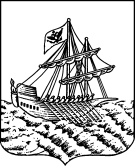 АДМИНИСТРАЦИЯ ГОРОДА КОСТРОМЫПОСТАНОВЛЕНИЕАДМИНИСТРАЦИЯ ГОРОДА КОСТРОМЫПОСТАНОВЛЕНИЕАДМИНИСТРАЦИЯ ГОРОДА КОСТРОМЫПОСТАНОВЛЕНИЕАДМИНИСТРАЦИЯ ГОРОДА КОСТРОМЫПОСТАНОВЛЕНИЕАДМИНИСТРАЦИЯ ГОРОДА КОСТРОМЫПОСТАНОВЛЕНИЕАДМИНИСТРАЦИЯ ГОРОДА КОСТРОМЫПОСТАНОВЛЕНИЕ№О проведении конкурса «Блогер года – Кострома 2019»О проведении конкурса «Блогер года – Кострома 2019»О проведении конкурса «Блогер года – Кострома 2019»О проведении конкурса «Блогер года – Кострома 2019»Фамилия, имя, отчество заявителя/ заявителей в составе группыНоминация КонкурсаСсылка на блог, который подлежит оценке конкурсной комиссиейДанные о количестве подписчиков              на 1 января 2019 годаКонтактный телефонАдрес электронной почты